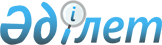 О внесении изменения в Решение Совета Евразийской экономической комиссии от 16 июля 2012 г. № 54 и об установлении ставки ввозной таможенной пошлины Единого таможенного тарифа Таможенного союза в отношении отдельных видов конденсаторов
					
			Утративший силу
			
			
		
					Решение Совета Евразийской экономической комиссии от 19 ноября 2013 года № 83. Утратило силу решением Совета Евразийской экономической комиссии от 14 сентября 2021 года № 80
      Сноска. Утратило силу решением Совета Евразийской экономической комиссии от 14.09.2021 № 80 (вводится в действие с 01.01.2022).
      В соответствии с Договором о Евразийской экономической комиссии от 18 ноября 2011 года и Регламентом работы Евразийской экономической комиссии, утвержденным Решением Высшего Евразийского экономического совета от 18 ноября 2011 г. № 1, и на основании статьи 8 Соглашения о едином таможенно-тарифном регулировании от 25 января 2008 года Совет Евразийской экономической комиссии решил:
      1. Пункт 2 Решения Совета Евразийской экономической комиссии от 16 июля 2012 г. № 54 признать утратившим силу.
      2. Установить ставку ввозной таможенной пошлины Единого таможенного тарифа Таможенного союза (приложение к Решению Совета Евразийской экономической комиссии от 16 июля 2012 г. № 54) в отношении отдельных видов конденсаторов, классифицируемых кодом 8418 99 100 1 ТН ВЭД ТС, в размере 5 процентов от таможенной стоимости с даты вступления в силу настоящего Решения по 31 декабря 2014 г. включительно.
      3. Внести в Единый таможенный тариф Таможенного союза (приложение к Решению Совета Евразийской экономической комиссии от 16 июля 2012 г. № 54) следующие изменения:
      а) позицию с кодом 8418 99 100 1 ТН ВЭД ТС в графе четвертой дополнить ссылкой на примечание "32С)";
      б) примечания к Единому таможенному тарифу Таможенного союза дополнить примечанием 32С следующего содержания:
      "32С) Ставка ввозной таможенной пошлины в размере 5 % от таможенной стоимости применяется с даты вступления в силу Решения Совета Евразийской экономической комиссии от 19 ноября 2013 г. № 83 по 31.12.2014 включительно.".
      4. Настоящее Решение вступает в силу по истечении 30 календарных дней с даты его официального опубликования.
					© 2012. РГП на ПХВ «Институт законодательства и правовой информации Республики Казахстан» Министерства юстиции Республики Казахстан
				
Члены Совета Евразийской экономической комиссии:
Члены Совета Евразийской экономической комиссии:
Члены Совета Евразийской экономической комиссии:
От Республики
Беларусь
От Республики
Казахстан
От Российской
Федерации
С. Румас
Б. Сагинтаев
И. Шувалов